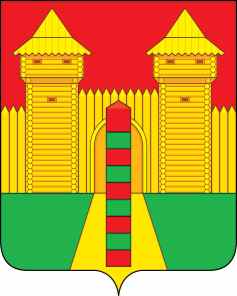 АДМИНИСТРАЦИЯ  МУНИЦИПАЛЬНОГО  ОБРАЗОВАНИЯ «ШУМЯЧСКИЙ   РАЙОН» СМОЛЕНСКОЙ  ОБЛАСТИПОСТАНОВЛЕНИЕот 22.05.2023г. № 198          п. ШумячиВ соответствии с федеральными законами от 27.07.2010г. № 190-ФЗ «О теплоснабжении», от 06.10.2003г. № 131-ФЗ «Об общих принципах организации местного самоуправления в Российской Федерации», требованиями к порядку разработки и утверждения схем теплоснабжения, утвержденными постановлением Правительства РФ от 22.02.2012г. № 154Администрация муниципального образования «Шумячский район» Смоленской области П О С Т А Н О В Л Я Е Т:1. Утвердить прилагаемую актуализированную схему теплоснабжения Шумячского городского поселения на 2024 год.	2. Настоящее постановление разместить на официальном сайте муниципального образования «Шумячский район» Смоленской области в информационно - телекоммуникационной сети Интернет.Глава муниципального образования «Шумячский район» Смоленской области                                       А.Н. ВасильевАктуализированная схема теплоснабжения Шумячского городского поселения на 2024 годРаздел 3 Предложения по новому строительству, реконструкции и техническому перевооружению источников тепловой энергии3.4 Предложения по техническому перевооружению, реконструкции источников  тепловой энергии с целью повышения эффективности работы систем теплоснабженияОб утверждении актуализированной схемы теплоснабжения Шумячского городского поселения на 2024 годУТВЕРЖДЕНАпостановлением Администрации муниципального образования «Шумячский район» Смоленской областиот  22.05.2023г. № 198Баланс тепловой энергии на котельных, расположенных на территории Шумячского городского поселения на 2024 год.Баланс тепловой энергии на котельных, расположенных на территории Шумячского городского поселения на 2024 год.Баланс тепловой энергии на котельных, расположенных на территории Шумячского городского поселения на 2024 год.Баланс тепловой энергии на котельных, расположенных на территории Шумячского городского поселения на 2024 год.Баланс тепловой энергии на котельных, расположенных на территории Шумячского городского поселения на 2024 год.Баланс тепловой энергии на котельных, расположенных на территории Шумячского городского поселения на 2024 год.Наименование источника тепловой энергииПолезный отпуск тепловой энергии потребителям, ГкалНормативные технологические потери в тепловых сетях, ГкалОтпуск тепловой энергии в сеть, ГкалРасход тепловой энергии на собственные нужды, ГкалВыработка тепловой энергии, Гкал Шумячи №1, ул. Заводская (СРТЭ)2 3128253 1371623 299Шумячи №2, ул. Садовая, (школа) (СРТЭ)4967457438612Шумячи №3, ул. Сан. школа (интернат) (СРТЭ)1 28101 369831 452Котельная №1 Нарсуд (РПО КХ)63312275510765Котельная №2 Почта (РПО КХ)672747469755Котельная №3 ПМК-160 (РПО КХ)723270993531 046Котельная №4 СХТ (РПО КХ)1 2263491 575171 592Котельная №6 МСО (РПО КХ)7869888449933Котельная №7 ЦРБ (РПО КХ)11291621 291121303ВСЕГО9 2581 97411 32443311 757№п/пАдрес объекта/мероприятияЕд. изм.Цели реализации мероприятия1п. Шумячи  ул. Садовая1Замена физически и морально устаревшего оборудования с истекшим сроком службы, не соответствующему современным требованиям энергетической эффективности и промышленной безопасности1.1Реконструкция котельной №2, средняя школа – перевод угольной котельной на работу на природном газе1Замена физически и морально устаревшего оборудования с истекшим сроком службы, не соответствующему современным требованиям энергетической эффективности и промышленной безопасности